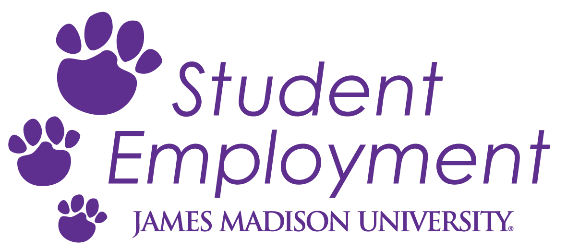 GENERAL INFORMATIONJOB RESPONSIBILITIES & EVALUATIONJOB RESPONSIBILITIES & EVALUATION CONTINUEDGENERAL PERFORMANCESUPERVISOR’S COMMENTSSTUDENT’S COMMENTS______________________________________________		_____________________________________________Supervisor’s Signature				Date			Student Employee’s Signature			DateEmployee First Name:Employee Last Name:Employee Last Name:Employee Last Name:Student ID #:Student ID #:Academic Year:Semester:  Semester:  Student’s Working Title:Type of Position:Type of Position:Type of Position:Type of Position:Type of Position:Department Completing Evaluation:Department Completing Evaluation:Supervisor Name:Supervisor Name:Supervisor Name:Evaluation DateComplete Sections ‘B’ and ‘C’ with the following scoring systemComplete Sections ‘B’ and ‘C’ with the following scoring systemPoor-Unacceptable performance; immediate improvement neededFair-Marginally acceptable performance; below averageSatisfactory-Meets the requirements of the jobGood-Above averageExcellent-Surpasses performance standards and expectationsPoor-Unacceptable performance; immediate improvement neededFair-Marginally acceptable performance; below averageSatisfactory-Meets the requirements of the jobGood-Above averageExcellent-Surpasses performance standards and expectationsDuties/ResponsibilitiesCommentsCommentsScore1.2.3.Complete Sections ‘B’ and ‘C’ with the following scoring systemComplete Sections ‘B’ and ‘C’ with the following scoring systemPoor-Unacceptable performance; immediate improvement neededFair-Marginally acceptable performance; below averageSatisfactory-Meets the requirements of the jobGood-Above averageExcellent-Surpasses performance standards and expectationsPoor-Unacceptable performance; immediate improvement neededFair-Marginally acceptable performance; below averageSatisfactory-Meets the requirements of the jobGood-Above averageExcellent-Surpasses performance standards and expectationsDuties/ResponsibilitiesCommentsCommentsScore4.5.6.7.8.Complete Sections ‘B’ and ‘C’ with the following scoring systemComplete Sections ‘B’ and ‘C’ with the following scoring systemPoor-Unacceptable performance; immediate improvement neededFair-Marginally acceptable performance; below averageSatisfactory-Meets the requirements of the jobGood-Above averageExcellent-Surpasses performance standards and expectationsPoor-Unacceptable performance; immediate improvement neededFair-Marginally acceptable performance; below averageSatisfactory-Meets the requirements of the jobGood-Above averageExcellent-Surpasses performance standards and expectationsCommentsCommentsCommentsScorePunctualityAttitudeInitiativeReliabilityAmount of Work for Time PeriodOverall Performance